                                                         СТРАНИЧКА ЮМОРАЭкзамен в вузе. Входит преподаватель:— Вопрос на 5 — как меня зовут? - Молчание. — Вопрос на 4 — что сдаем?- Молчание. — Вопрос на 3 — какого цвета учебник?Голос с задней парты:— Во валит гад!Экзамен по анатомии. Студент:— Печёнка состоит из. . . Профессор:— Не печёнка, а печень, давайте лучше о селезёнке расскажите. — Селезень состоит из. . .На экзамене студент взял билет и сразу же положил обратно. Профессор удивленно:— Почему ты положил билет обратно?— Это был 13—й билет, а я верю в приметы. — Все это бред, — сказал профессор и начал искать 13—й билет. Студент отвечает билет на «пять». В коридоре его окружили и спрашивают:— Ты что, все знал?— Да нет, только 13—й билет.Сдает абитуриент экзамен по истории. Ну естественно ничего не знает. Преподаватель:— Ну хоть начало 2—й мировой расскажите. Абитуриент:— Кругом огонь, дым и ТАНКИ, ТАНКИ, ТАНКИ!Абитуриент приходит с первого экзамена, родители кидаются к нему: — Ну, как экзамен? — Ничего, только экзаменатор попался какой—то набожный, каждый раз, когда я что—то говорил, он поднимал глаза к потолку и повторял: — Боже мой!.Государственное казенное образовательное учреждение для детей, нуждающихся в психолого-педагогической и медико-социальнойпомощи «Центр психолого-медико-социального сопровождения»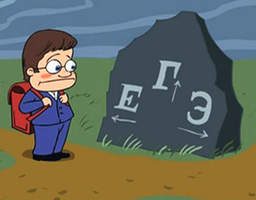 КАК ПОБЕДИТЬ ЭКЗАМЕН            Ресурсный центр по профилактике социального сиротства                                                                Курган,2014Подготовка к экзамену                                                                                        - Подготовьте место для занятий: убери со стола лишние вещи, удобно расположи нужные учебники, пособия, тетради, бумагу, карандаши и т.п.- Введите в интерьер комнаты желтый и фиолетовый цвета, они повышают интеллектуальную активность. Для этого достаточно картинки или эстампа в этих тонах.- Составьте план занятий. Для начала определите: кто вы – «сова» или «жаворонок», и в зависимости от этого максимально используйте утренние или вечерние часы. Составляя план на каждый день подготовки, необходимо четко определить, что именно сегодня будет изучаться. Не вообще: «немного позанимаюсь», а какие именно разделы и темы.- Начните с самого трудного раздела, с того материала, который знаете хуже всего. Но если Вам трудно «раскачаться», можно начать с того материала, который наиболее всего интересен и приятен.- Чередуйте занятия и отдых: 40 минут занятий, затем 10 минут – перерыв. Во время перерыва можно помыть посуду, полить цветы, сделать зарядку, принять душ. Откажитесь от отдыха за компьютером – вы потеряете умственные силы и снизите внимание.- Выполняйте как можно больше различных опубликованных тестов по этому предмету. Эти тренировки ознакомят Вас с конструкциями тестовых заданий.- Тренируйтесь с секундомером в руках, засекайте время выполнения тестов (на 1 задание в части А в среднем должно уходить не более 2-х минут).- Готовясь к экзаменам, мысленно рисуйте себе картину триумфа. Никогда не думайте о том, что не справитесь с заданием.- Оставьте один день перед экзаменом на то, чтобы еще раз повторить самые трудные вопросы.Накануне экзаменаМногие считают: для того, чтобы полностью подготовиться к экзамену, не хватает всего одной, последней перед ним ночи. Это неправильно. Вы устали, и не надо себя переутомлять. Напротив, с вечера совершите прогулку, перед сном примите душ. Выспитесь как можно лучше, чтобы встать с ощущением «боевого» настроя. В пункт сдачи экзамена Вы должны явиться, не опаздывая, лучше за 15-20 минут до начала тестирования.Если на улице холодно, не забудьте тепло одеться, ведь Вы будете сидеть на экзамене 3 часа.Перед началом тестированияВ начале тестирования Вам сообщат необходимую информацию (как заполнять бланк, какими буквами писать, как кодировать номер школы и т.д.). Будьте внимательны!!! От того, как Вы запомните все эти правила, зависит правильность Ваших ответов!Способ 4 Попробуйте задать ритм всему организму с помощью монотонных ритмичных движений:- движение большими пальцами рук в «полузамке»;- перебирание бусинок на ваших бусах;- перебирание четок;- ритмично пройдите по кабинету (коридору) несколько раз, делая на два шага вдох, и на пять шагов – выдохСпособ 5  Самоодобрение (самопоощрение)Люди часто не получают положительной оценки своего поведения со стороны. Это, особенно в ситуациях повышенных нервно-психических нагрузок, - одна из причин увеличения нервозности, раздражения. Поэтому важно поощрять себя самим.Вслучае даже незначительных успехов целесообразно хвалить себя, мысленно говоря: «Молодец!», «Умница!», «Здорово получается!» Находите возможность хвалить себя в течение рабочего дня не менее 3-5 раз.Способ 6Чтобы использовать образы для саморегуляции специально запоминайте ситуации, события, в которых вы чувствовали себя комфортно, расслабленно, спокойно – это ваши ресурсные ситуации.Делайте это в трех основных модальностях, присущих человеку.                                  Для этого запоминайте:1. зрительные образы события (что вы видите: облака, цветы, лес);2. слуховые образы (какие звуки вы слышите: пение птиц, журчание ручья, шум дождя, музыка);3. ощущения в теле (что вы чувствуете: тепло солнечных лучей на своем лице, брызги воды, запах цветущих яблонь, вкус клубники).При ощущении напряженности, усталости:1. сядьте удобно, по возможности, закрыв глаза;2. дышите медленно, глубоко;3. вспомните одну из ваших ресурсных ситуаций;4. проживите ее заново, вспоминая все сопровождавшие ее зрительные, слуховые и телесные ощущения;5. побудьте внутри этой ситуации несколько минут;6. откройте глаза и вернитесь к работе.Ваш успех – в ваших руках.Верьте в удачу и в собственные силы,и тогда результат не заставит себя ждать.- вдыхание свежего воздуха;- чтение стихов;- высказывание похвалы, комплементов кому-либо просто так.Способ 1Сидя или стоя, по возможности расслабить мышцы тела и сосредоточьте внимание на дыхании.На счет 1-2-3-4 делайте медленный глубокий вдох (при этом живот выпячивается вперед, а грудная клетка неподвижна);- на следующие четыре счета проводится задержка дыхания;- затем плавный выдох на счет 1-2-3-4-5-6;- снова задержка перед следующим вдохом на счет 1-2-3-4.Уже через 3-5 минут такого дыхания вы заметите, что ваше состояние стало заметно спокойней и уравновешенней.Способ 2Поскольку в ситуации раздражения, гнева мы забываем делать нормальный выдох,- глубоко выдохните,- задержите дыхание так долго, как сможете,- сделайте несколько глубоких вдохов,- снова задержите дыхание.Способ 3Поскольку добиться полноценного расслабления всех мышц сразу не удается, нужно сосредоточить внимание на наиболее напряженных частях тела.Сядьте удобно, если есть возможность, закройте глаза;- дышите глубоко и медленно;- пройдитесь внутренним взором по всему вашему телу, начиная от макушки до кончиков пальцев ног (либо в обратной последовательности) и найдите место наибольшего напряжения (часто это бывает рот, губы, челюсти, шея, затылок, плечи, живот);-постарайтесь еще сильнее напрячь места зажимов (до дрожания мышц), делайте это на вдохе;- прочувствуйте это напряжение;- резко сбросьте напряжения – делайте это на выдохе;- сделайте так несколько раз.В хорошо расслабленной мышце вы почувствуете появление тепла и приятной свежести. Если зажим снять не удается, особенно на лице, попробуйте разгладить его с помощью легкого самомассажа круговыми движениями пальцев (можно поделать гримасы – удивление, радости и пр.)- Бланк ответов (область регистрации, сами ответы и пр.) ты заполняешь только печатными буквами! Обрати внимание на то, как пишутся некоторые знаки, например, цифра «1». Часть информации записывается в кодированной форме, которую тебе скажут перед началом тестирования.- Исправления в бланке ответов крайне нежелательны. Если все-таки исправления неизбежны, то помни, что их можно делать только в заданиях типа А, используя резервные поля с заголовком «Отмена ошибочных меток». Исправления делаются только по инструкции организаторов. Количество допускаемых исправлений – не больше шести.- В процедуре заполнения бланков возможны некоторые изменения, о которых вас обязательно информируют.Во время тестированияНеобходимо пробежать глазами весь текст, чтобы увидеть, какого типа задания в нем содержатся, это поможет настроиться на работу.Необходимо сосредоточиться!  После выполнения предварительной части тестирования (заполнения бланков), когда ты прояснил все непонятные для себя моменты, постарайся сосредоточиться и забыть про окружающих. Для тебя должны существовать только текст заданий и часы, регламентирующие время выполнения теста. Торопись не спеша! Жесткие рамки времени не должны влиять на качество твоих ответов. Перед тем, как вписать ответ, перечитай вопрос дважды и убедись, что ты правильно понял, что от тебя требуется.Начни с легкого! Начни отвечать на те вопросы, в знании которых ты не сомневаешься, не останавливаясь на тех, которые могут вызвать долгие раздумья. Тогда ты успокоишься, голова начнет работать более четко и ясно, и ты войдешь в рабочий ритм. Ты как бы освободишься от нервозности, и вся твоя энергия потом будет направлена на более трудные вопросы.Пропускай! Надо научиться пропускать трудные или непонятные задания. Помни: в тексте всегда найдутся такие вопросы, с которыми ты обязательно справишься. Просто глупо недобрать очков только потому, что ты не дошел до «своих» заданий, а застрял на тех, которые вызывают у тебя затруднения.Читай задание до конца! Спешка не должна приводить к тому, что ты стараешься понять условия задания «по первым словам» и достраиваешь концовку в собственном воображении. Это верный способ совершить досадные ошибки в самых легких вопросах.Думай только о текущем задании! Когда ты видишь новое задание, забудь все, что было в предыдущем. Как правило, задания в текстах не связаны друг с другом, поэтому знания, которые ты применил в одном (уже, допустим, решенном тобой), как правило, не помогают, а только мешают сконцентрироваться и правильно решить новое задание. Этот же совет дает тебе и другой бесценный психологический эффект – забудь о неудаче в прошлом задании (если оно оказалось тебе не по зубам). Думай только о том, что каждое новое задание – это шанс набрать очки.Исключай! Многие задания можно быстрее решить, если не искать сразу правильный вариант ответа, а последовательно исключать те, которые явно не подходят. Метод исключения позволяет в итоге сконцентрировать внимание всего на одном-двух вариантах, а не на всех пяти-семи (что гораздо труднее).Запланируй два круга! Рассчитай время так, чтобы за две трети всего отведенного времени пройтись по всем легким заданиям («первый круг»). Тогда ты успеешь набрать максимум очков на тех заданиях, а потом спокойно вернуться и подумать над трудными, которые тебе вначале пришлось пропустить («второй круг»).Проверь! Оставь время для проверки своей работы, хотя бы, чтобы успеть пробежать глазами и заметить явные ошибки.Не огорчайся! Стремись выполнить все задания, но помни, что на практике это нереально. Учитывай, что тестовые задания рассчитаны на максимальный уровень трудности, и количество решенных тобой заданий вполне может оказаться достаточным для хорошей оценки.Инструкция по преодолению страха перед экзаменамиЭкзамен. Это слово вызывает в каждом из нас не очень приятные эмоции. К сожалению или к счастью, наша жизнь состоит из преодолений. Мы сдаем экзамены не один десяток раз, начиная с выступлений на новогодней елке в детском саду, школьных контрольных, первых признаний в любви, а потом сессий в институте, собеседований при приеме на работу, сдачи экзаменов на права и многого другого. Как не просто собрать силу и волю в кулак и проявить свои самые лучшие качества в минуты испытания, как трудно справиться со своим страхом!Экзамены неизбежны, но у нас есть выбор: переживать, волноваться, испытывать стресс или идти на испытание спокойно и решительно, достигая поставленных целей. Как же справиться со своими чувствами и эмоциями?Вот некоторые рекомендации, которые помогут вам быть сильнее собственных переживаний:1. Никогда не думайте о возможности негативного исхода испытания. Не программируйте себя на неудачу. Психологи утверждают, что, рисуя себе катастрофу, мы тратим на это энергию и силы. Если мы рисуем успешное преодоление ситуации, тогда мы получаем новую энергию, а, значит, больший шанс на реальный успех.2. Подумайте, для чего вам нужно пройти это испытание. Представьте себе во всех красках, то, что вы получите, справившись с экзаменом. Например, у вас появится возможность поступить в институт, самостоятельно водить машину и не зависеть от общественного транспорта или занять отличную должность в хорошей фирме. Готовясь к испытанию, держите перед собой образ того, ради чего вы это делаете.3. Не позволяйте себе думать о том, что это ваш последний шанс. Жизнь открывает перед каждым из нас множество дверей к счастливой успешной жизни. Вы обязательно найдете предназначенную именно вам.4. При подготовке к экзамену избегайте многочасовой зубрежки и паники. Не отказывайте себе в отдыхе, обязательно высыпайтесь и правильно питайтесь, не лишайте себя маленьких радостей. Лучше учить 1 час в день, но со свежей головой и положительным настроем, чем проводить за книгами круглые сутки и пребывать в состоянии стресса.5. Чтобы преодолеть страх, нужно представить, как вы его преодолели. Поэтому во всех мелочах представьте себе - сейчас вы находитесь в ситуации, вызывающей страх, и прекрасно справляетесь со своим страхом. Вы уверенно говорите, контролируете эмоции и постепенно добиваетесь своей цели.6. Выпишите на листок причины ваших страхов, что именно вас пугает в предстоящем испытании. Это может быть строгий учитель, неуверенность в собственных силах, воспоминание о прошлых неудачах, и т.д. Рассмотрите каждый пункт в отдельности, трезво проанализируйте, почему это вас пугает. Это упражнение поможет вам понять, что у страха глаза велики, а ваши опасения беспричинны.7. Если вызывающие страх мысли появляются вновь и вновь, постарайтесь заменить их позитивными. Вспомните приятные или даже смешные события вашей жизни. Прочувствуйте детально эмоции, подаренные ими. Зафиксируйте эти воспоминания и каждый раз, словно переключая телевизионный канал с фильма ужаса на комедию, уходите от своих других мыслей и страхов.8. Перед началом экзамена подумайте о своих сильных сторонах: качественных знаниях в каком-либо предмете, участии в олимпиадах, соревнованиях или отличном владении каким-то мастерством и т.д. Это добавит вам уверенности в собственных силах.Способы регуляции и саморегуляции.              Естественные приемы регуляции организма:- смех, улыбка, юмор;- размышление о хорошем, приятном (посмотри любимые фото);- различные движения, типа потягивания, расслабления мышц;- наблюдение за пейзажем за окном;- рассматривание цветов в помещении, фотографий, других приятных или дорогих для человека вещей;- мысленное обращение к высшим силам (Богу, Вселенной);- «купание» (реальное или мысленное) в солнечных лучах;